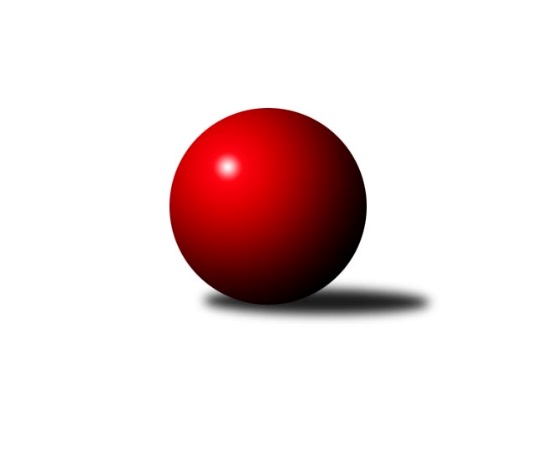 Č.3Ročník 2018/2019	29.9.2018Nejlepšího výkonu v tomto kole: 3543 dosáhlo družstvo: KK Slavoj Praha1. KLM 2018/2019Výsledky 3. kolaVe třetím kole soutěže domácí celky nepřesvědčily. Ve čtyřech zápasech pohrály. Třikrát 5:3 a jednou 6:2. Bez ztráty bodu jsou na druhé příčce tabulky hráči staronového účastníka 1.KL Centropenu Dačice. Nezaváhali ani v tomto kole v Duchcově. Získali ze hry tři body a další dva za poražené kuželky. Hostující hráči zahráli v tomto utkání opět výborně a zcela zaslouženě zvítězili. V utkání byly pokořeny dvě šestistovky. Domácí Jaroslav Bulant a hostující Petr Žahourek porazili shodně 604 kuželek. SKK Jičín v domácím prostředí zaváhal, když přenechal po prohře 5:3 oba body nováčkovi Lokomotivě Tábor. V každé části utkání získala obě družstva po bodu a tak i v tomto utkání rozhodly poražené kuželky. Lokomotiva jich porazila o 76 víc a zaslouženě zvítězila. Velký podíl na této výhře má David Kášek, který porazil 608 kuželek, a to byl nejlepší výkon v utkání. KK Zábřeh doma prohrál se Slovanem Rosice 5:3. Hráči Slovanu Rosice po vyrovnaném úvodu ovládli střed utkání. Jeho hráči uhráli dva body a hosté v utkání vedli 3:1 při náskoku 142 kuželek. Velký podíl na tomto náskoku měli výkony Jana Meceroda 570 a Ivo Fabíka 600. Závěr zápasu ovládli domácí. Brali oba body, ale ztrátu v poražených kuželkách se jim dohnat nepodařilo. V Hořících přivítali domácí hráči celek TJ Valašského Meziříčí.  V úvodu utkání byli lepší hosté. Získali oba body, když Radim Metelka výkonem 635 eliminoval šestistovku domácího hráče Jaromíra Škliby a Michal Juroška bral bod o výhře o pět kuželek. V dalším průběhu získala v každé fázi utkání obě družstva po bodu. V závěru utkání podal výborný výkon hostující hráč Tomáš Cabák, který porazil 618 kuželek, a to zajistilo Valašskému Meziříčí dostatečný náskok v poražených kuželkách na výhru 6:2. Vedoucí celek tabulky Slavoj Praha doma proti TJ Třebíč nezaváhal. Hosté podali na Žižkově dobrý výkon (3407), ale na výborně hrající domácí (3543) to nestačilo. V závěru zápasu se bylo na co dívat. David Kuděj výkonem 622 přehrál Kamila Nestrojila 599 po remíza 2:2. To lepší se odehrávalo na vedlejších drahách. Robert Pevný podal excelentní výkon. Porazil 662 kuželek, a tak Jaroslavu Hažvovi nestačilo ani 647 na zisk bodů. Prohrál na body 3:1. Hvězda Trnovany v nedělním utkání poměrně snadno přehrála Lokomotivu České Velenice 7:1. Jediný bod hostujícího celku uhrál až v závěru utkání Zdeněk Dvořák, když při remíze 2:2 na body zvítězil o tři kuželky. Výborný výkon podal domácí hráč Josef Šálek, který porazil 612 kuželek což byl nejlepší výkon utkání. Příští týden mají ligové soutěže z důvodu konání pohárových soutěží pauzu, a tak se dohrává pouze odloženého utkání 1.kola mezi KK Zábřehem a Lokomotivou České Velenice, který rozhodně o tom, kdo bude držet Černého Petra a zůstane bez bodu na posledním místě. Pouze remíza by to mohla změnit. Novou možnost informování nejširší kuželkářské veřejnosti o online průběhu utkání a přenosu zápisu využila pouze dvě družstva, a to Slavoj Praha a SKK Jičín. Oběma celkům za to děkuji. Přitom je to tak jednoduché a odpadá odesílání zápisu emailem. Záležitost načtení soubodu z Excelu představuje ztrátu pár sekund. Obě utkání jsem sledoval online a je to vynikající. Ti, kdo to neakceptují okrádají všechny příznivce kuželek o tuto možnost. Asi se řídí heslem zpátky na stromy. Není žádný problém to zadávat a sledovat na mobilním telefonu,Souhrnný přehled výsledků:SKK Hořice	- TJ Valašské Meziříčí	2:6	3375:3452	(13.0:11.0)	29.9.KK Slavoj Praha	- TJ Třebíč	6:2	3543:3407	(12.0:12.0)	29.9.SKK Jičín	- KK Lokomotiva Tábor	3:5	3282:3358	(11.0:13.0)	29.9.TJ Sokol Duchcov 	- TJ Centropen Dačice	3:5	3398:3485	(9.5:14.5)	29.9.KK Zábřeh	- KK Slovan Rosice	3:5	3304:3402	(11.0:13.0)	29.9.KK Hvězda Trnovany	- TJ Loko České Velenice	7:1	3461:3326	(16.0:8.0)	30.9.Tabulka družstev:	1.	KK Slavoj Praha	3	3	0	0	20.0 : 4.0 	46.0 : 26.0 	 3463	6	2.	TJ Centropen Dačice	3	3	0	0	15.0 : 9.0 	43.0 : 29.0 	 3467	6	3.	KK Slovan Rosice	3	2	1	0	17.0 : 7.0 	42.0 : 30.0 	 3454	5	4.	TJ Valašské Meziříčí	3	2	0	1	14.0 : 10.0 	35.0 : 37.0 	 3427	4	5.	SKK Hořice	3	1	1	1	12.0 : 12.0 	37.0 : 35.0 	 3372	3	6.	KK Hvězda Trnovany	3	1	0	2	12.0 : 12.0 	35.5 : 36.5 	 3390	2	7.	TJ Třebíč	3	1	0	2	11.0 : 13.0 	37.5 : 34.5 	 3380	2	8.	TJ Sokol Duchcov 	3	1	0	2	11.0 : 13.0 	35.5 : 36.5 	 3409	2	9.	SKK Jičín	3	1	0	2	11.0 : 13.0 	33.0 : 39.0 	 3279	2	10.	KK Lokomotiva Tábor	3	1	0	2	8.0 : 16.0 	28.5 : 43.5 	 3259	2	11.	KK Zábřeh	2	0	0	2	4.0 : 12.0 	19.0 : 29.0 	 3277	0	12.	TJ Lokomotiva České Velenice	2	0	0	2	1.0 : 15.0 	16.0 : 32.0 	 3378	0Podrobné výsledky kola:	 SKK Hořice	3375	2:6	3452	TJ Valašské Meziříčí	Radek Kroupa	129 	 144 	 133 	129	535 	 2:2 	 540 	 144	119 	 127	150	Michal Juroška	Jaromír Šklíba	173 	 138 	 135 	154	600 	 2:2 	 635 	 154	170 	 158	153	Radim Metelka	Vojtěch Tulka	134 	 138 	 154 	127	553 	 2:2 	 565 	 124	151 	 151	139	Martin Kuropata	Pavel Nežádal	136 	 124 	 143 	125	528 	 2:2 	 527 	 142	123 	 136	126	Daniel Šefr	Lukáš Vik	139 	 127 	 149 	167	582 	 2:2 	 618 	 167	149 	 136	166	Tomáš Cabák	Martin Hažva	131 	 146 	 152 	148	577 	 3:1 	 567 	 153	145 	 138	131	Vladimír Výrekrozhodčí: Fikar BořekNejlepší výkon utkání: 635 - Radim Metelka	 KK Slavoj Praha	3543	6:2	3407	TJ Třebíč	Zdeněk Gartus	159 	 129 	 153 	157	598 	 3:1 	 526 	 147	132 	 123	124	Aleš Zeman	Petr Pavlík	136 	 141 	 127 	127	531 	 1:3 	 536 	 124	142 	 141	129	Jiří Mikoláš	Evžen Valtr	151 	 152 	 120 	140	563 	 2:2 	 553 	 157	139 	 129	128	Dalibor Lang	František Rusín	154 	 147 	 142 	139	582 	 3:1 	 531 	 117	153 	 128	133	Mojmír Novotný	Jaroslav Hažva	160 	 176 	 143 	168	647 	 1:3 	 662 	 162	166 	 163	171	Robert Pevný	David Kuděj	158 	 146 	 160 	158	622 	 2:2 	 599 	 145	156 	 165	133	Kamil Nestrojilrozhodčí: Jiří NovotnýNejlepší výkon utkání: 662 - Robert Pevný	 SKK Jičín	3282	3:5	3358	KK Lokomotiva Tábor	Jiří Drábek	144 	 151 	 143 	139	577 	 4:0 	 526 	 136	126 	 139	125	Marcel Pouznar	Jaroslav Soukup	131 	 142 	 128 	125	526 	 1:3 	 554 	 138	132 	 138	146	Jaroslav Mihál	Pavel Louda	158 	 139 	 133 	134	564 	 2:2 	 552 	 132	145 	 125	150	Oldřich Roubek	Petr Kolář	135 	 135 	 127 	142	539 	 0:4 	 608 	 155	146 	 157	150	David Kášek	Roman Bureš	126 	 141 	 133 	109	509 	 1:3 	 566 	 135	138 	 138	155	Ladislav Takáč	Jaroslav Soukup *1	143 	 129 	 143 	152	567 	 3:1 	 552 	 135	156 	 134	127	Karel Smažíkrozhodčí: Viková Dana
střídání: *1 od 1. hodu Luboš KolaříkNejlepší výkon utkání: 608 - David Kášek	 TJ Sokol Duchcov 	3398	3:5	3485	TJ Centropen Dačice	František Dobiáš *1	136 	 124 	 138 	149	547 	 0:4 	 604 	 151	151 	 141	161	Petr Žahourek	Jaroslav Bulant	139 	 148 	 171 	146	604 	 3.5:0.5 	 586 	 139	141 	 165	141	Mojmír Holec	Jiří Semelka	146 	 132 	 136 	137	551 	 2:2 	 536 	 131	118 	 143	144	Pavel Kabelka	František Kopecký	119 	 143 	 128 	136	526 	 0:4 	 590 	 148	144 	 156	142	Daniel Kovář	Miloš Civín	154 	 147 	 152 	138	591 	 3:1 	 578 	 142	127 	 141	168	Karel Novák	Zdenek Ransdorf	143 	 142 	 152 	142	579 	 1:3 	 591 	 149	147 	 134	161	Jiří Němecrozhodčí: Jana Zvěřinová
střídání: *1 od 61. hodu Josef PechaNejlepšího výkonu v tomto utkání: 604 kuželek dosáhli: Petr Žahourek, Jaroslav Bulant	 KK Zábřeh	3304	3:5	3402	KK Slovan Rosice	Zdeněk Švub	132 	 153 	 114 	163	562 	 2:2 	 550 	 147	146 	 131	126	Jiří Zemek	Jiří Flídr	125 	 138 	 129 	144	536 	 1:3 	 572 	 147	137 	 140	148	Jan Vařák	Martin Sitta	135 	 131 	 120 	139	525 	 2:2 	 570 	 134	155 	 150	131	Jan Mecerod	Václav Švub	143 	 143 	 126 	115	527 	 1:3 	 600 	 129	170 	 152	149	Ivo Fabík	Marek Ollinger	135 	 129 	 152 	147	563 	 2:2 	 532 	 141	150 	 130	111	Jiří Axman	Josef Sitta	163 	 161 	 144 	123	591 	 3:1 	 578 	 143	158 	 132	145	Dalibor Matyášrozhodčí: Keprtová SoňaNejlepší výkon utkání: 600 - Ivo Fabík	 KK Hvězda Trnovany	3461	7:1	3326	TJ Lokomotiva České Velenice	Pavel Jedlička	151 	 157 	 141 	140	589 	 2:2 	 562 	 130	161 	 129	142	Ondřej Touš	Michal Koubek	151 	 135 	 140 	155	581 	 3:1 	 527 	 131	152 	 108	136	Tomáš Maroušek	Petr Fabian	136 	 123 	 140 	164	563 	 2:2 	 541 	 134	133 	 151	123	Zbyněk Dvořák	Milan Stránský	131 	 138 	 135 	146	550 	 3:1 	 547 	 154	130 	 132	131	Miroslav Dvořák	Josef Šálek	146 	 154 	 144 	168	612 	 4:0 	 580 	 145	135 	 139	161	Branislav Černuška	Roman Voráček	160 	 140 	 138 	128	566 	 2:2 	 569 	 134	150 	 135	150	Zdeněk Dvořákrozhodčí: Jana ZvěřinováNejlepší výkon utkání: 612 - Josef ŠálekPořadí jednotlivců:	jméno hráče	družstvo	celkem	plné	dorážka	chyby	poměr kuž.	Maximum	1.	Robert Pevný	TJ Třebíč	618.0	389.0	229.0	1.0	3/3	(662)	2.	Jaroslav Hažva	KK Slavoj Praha	616.0	391.5	224.5	1.8	2/2	(647)	3.	Zdeněk Gartus	KK Slavoj Praha	608.0	391.5	216.5	1.0	2/2	(615)	4.	Zdenek Ransdorf	TJ Sokol Duchcov 	608.0	405.0	203.0	1.0	2/2	(626)	5.	Petr Žahourek	TJ Centropen Dačice	604.3	393.0	211.3	0.3	3/3	(624)	6.	Petr Chval	KK Lokomotiva Tábor	603.5	371.5	232.0	2.0	2/3	(622)	7.	Radim Metelka	TJ Valašské Meziříčí	602.3	388.0	214.3	1.0	3/3	(635)	8.	Tomáš Cabák	TJ Valašské Meziříčí	598.3	394.0	204.3	2.0	3/3	(625)	9.	Adam Palko	KK Slovan Rosice	595.0	405.5	189.5	3.0	2/3	(597)	10.	Michal Koubek	KK Hvězda Trnovany	593.5	386.0	207.5	1.5	2/2	(618)	11.	Evžen Valtr	KK Slavoj Praha	592.5	398.0	194.5	2.0	2/2	(622)	12.	Ivo Fabík	KK Slovan Rosice	592.3	386.0	206.3	1.7	3/3	(604)	13.	Jaroslav Bulant	TJ Sokol Duchcov 	587.5	374.3	213.3	3.5	2/2	(604)	14.	Zdeněk Dvořák	TJ Lokomotiva České Velenice	587.5	383.5	204.0	2.5	2/2	(606)	15.	Pavel Louda	SKK Jičín	586.0	387.3	198.8	2.8	2/2	(599)	16.	Daniel Kovář	TJ Centropen Dačice	585.0	383.7	201.3	4.0	3/3	(593)	17.	Jaromír Šklíba	SKK Hořice	584.0	379.8	204.3	1.8	2/2	(600)	18.	Karel Novák	TJ Centropen Dačice	583.0	379.7	203.3	1.3	3/3	(587)	19.	Jiří Drábek	SKK Jičín	582.3	370.8	211.5	1.8	2/2	(602)	20.	Dalibor Matyáš	KK Slovan Rosice	581.0	382.3	198.7	2.3	3/3	(611)	21.	Vladimír Výrek	TJ Valašské Meziříčí	580.3	385.7	194.7	2.3	3/3	(589)	22.	Kamil Nestrojil	TJ Třebíč	580.0	374.7	205.3	2.0	3/3	(602)	23.	Branislav Černuška	TJ Lokomotiva České Velenice	580.0	380.0	200.0	3.0	2/2	(580)	24.	Jiří Němec	TJ Centropen Dačice	577.0	370.3	206.7	2.3	3/3	(591)	25.	Martin Hažva	SKK Hořice	576.8	365.8	211.0	2.3	2/2	(580)	26.	Josef Šálek	KK Hvězda Trnovany	576.0	381.8	194.3	4.8	2/2	(612)	27.	Jiří Semelka	TJ Sokol Duchcov 	574.5	380.5	194.0	5.0	2/2	(591)	28.	Lukáš Vik	SKK Hořice	573.8	366.3	207.5	2.8	2/2	(587)	29.	Josef Sitta	KK Zábřeh	572.0	376.0	196.0	1.0	1/1	(591)	30.	Jan Vařák	KK Slovan Rosice	571.7	372.0	199.7	5.7	3/3	(595)	31.	Pavel Jedlička	KK Hvězda Trnovany	570.0	370.8	199.3	3.0	2/2	(589)	32.	Mojmír Holec	TJ Centropen Dačice	568.3	372.7	195.7	3.3	3/3	(586)	33.	Marek Ollinger	KK Zábřeh	568.0	374.0	194.0	1.0	1/1	(573)	34.	Ondřej Touš	TJ Lokomotiva České Velenice	567.5	387.5	180.0	6.5	2/2	(573)	35.	Dalibor Jandík	TJ Valašské Meziříčí	565.0	374.0	191.0	3.5	2/3	(579)	36.	Michal Juroška	TJ Valašské Meziříčí	564.0	385.0	179.0	4.5	2/3	(588)	37.	Jiří Zemek	KK Slovan Rosice	563.0	369.3	193.7	1.7	3/3	(587)	38.	Miroslav Dvořák	TJ Lokomotiva České Velenice	561.5	366.5	195.0	2.0	2/2	(576)	39.	Radek Kroupa	SKK Hořice	561.0	369.3	191.8	2.5	2/2	(587)	40.	Jiří Axman	KK Slovan Rosice	559.0	370.7	188.3	2.3	3/3	(582)	41.	Vojtěch Tulka	SKK Hořice	558.0	376.5	181.5	3.5	2/2	(575)	42.	Dalibor Lang	TJ Třebíč	555.0	372.5	182.5	1.5	2/3	(557)	43.	Václav Rypel	TJ Třebíč	553.0	358.5	194.5	2.5	2/3	(567)	44.	František Rusín	KK Slavoj Praha	553.0	366.5	186.5	4.3	2/2	(582)	45.	Jiří Mikoláš	TJ Třebíč	553.0	378.3	174.7	8.0	3/3	(604)	46.	Jaroslav Mihál	KK Lokomotiva Tábor	552.3	367.0	185.3	3.0	3/3	(559)	47.	Martin Sitta	KK Zábřeh	552.0	367.0	185.0	2.5	1/1	(579)	48.	Josef Pecha	TJ Sokol Duchcov 	552.0	379.0	173.0	7.5	2/2	(580)	49.	Petr Fabian	KK Hvězda Trnovany	550.0	368.0	182.0	6.5	2/2	(563)	50.	Zbyněk Dvořák	TJ Lokomotiva České Velenice	550.0	372.0	178.0	5.5	2/2	(559)	51.	Petr Pavlík	KK Slavoj Praha	549.8	366.5	183.3	1.8	2/2	(564)	52.	Pavel Kabelka	TJ Centropen Dačice	549.0	368.3	180.7	2.7	3/3	(562)	53.	Roman Voráček	KK Hvězda Trnovany	548.5	373.3	175.3	5.0	2/2	(566)	54.	Jaroslav Soukup	SKK Jičín	548.0	383.0	165.0	6.3	2/2	(577)	55.	František Kopecký	TJ Sokol Duchcov 	545.8	381.3	164.5	6.5	2/2	(556)	56.	Mojmír Novotný	TJ Třebíč	539.3	349.7	189.7	2.0	3/3	(563)	57.	Jiří Flídr	KK Zábřeh	539.0	373.0	166.0	6.5	1/1	(542)	58.	Zdeněk Kandl	KK Hvězda Trnovany	539.0	377.0	162.0	7.0	2/2	(553)	59.	Karel Smažík	KK Lokomotiva Tábor	537.0	355.7	181.3	2.0	3/3	(570)	60.	Zdeněk Švub	KK Zábřeh	535.0	350.0	185.0	3.5	1/1	(562)	61.	Ladislav Takáč	KK Lokomotiva Tábor	535.0	366.3	168.7	2.7	3/3	(566)	62.	Daniel Šefr	TJ Valašské Meziříčí	534.3	368.7	165.7	3.3	3/3	(546)	63.	Oldřich Roubek	KK Lokomotiva Tábor	530.3	372.0	158.3	7.3	3/3	(552)	64.	Václav Švub	KK Zábřeh	527.0	381.0	146.0	3.0	1/1	(527)	65.	David Kášek	KK Lokomotiva Tábor	526.7	344.3	182.3	4.3	3/3	(608)	66.	Aleš Zeman	TJ Třebíč	526.5	355.0	171.5	9.0	2/3	(527)	67.	Petr Kolář	SKK Jičín	517.8	354.3	163.5	6.0	2/2	(539)	68.	Lukáš Doseděl	KK Zábřeh	494.0	341.0	153.0	11.0	1/1	(494)		David Kuděj	KK Slavoj Praha	604.0	379.5	224.5	2.0	1/2	(622)		Miloš Civín	TJ Sokol Duchcov 	591.0	388.0	203.0	4.0	1/2	(591)		Pavel Kaan	SKK Jičín	572.0	354.0	218.0	1.0	1/2	(572)		Jiří Baier	SKK Hořice	571.0	360.0	211.0	1.0	1/2	(571)		Jan Mecerod	KK Slovan Rosice	570.0	365.0	205.0	2.0	1/3	(570)		Milan Stránský	KK Hvězda Trnovany	570.0	375.0	195.0	1.5	1/2	(590)		Martin Kuropata	TJ Valašské Meziříčí	565.0	366.0	199.0	4.0	1/3	(565)		Jan Ransdorf	TJ Sokol Duchcov 	538.0	382.0	156.0	8.0	1/2	(538)		Ladislav Chmel	TJ Lokomotiva České Velenice	535.0	358.0	177.0	2.0	1/2	(535)		František Dobiáš	TJ Sokol Duchcov 	532.0	362.0	170.0	9.0	1/2	(532)		Pavel Nežádal	SKK Hořice	528.0	348.0	180.0	3.0	1/2	(528)		Jaroslav Soukup	SKK Jičín	527.0	361.0	166.0	5.0	1/2	(527)		Tomáš Maroušek	TJ Lokomotiva České Velenice	527.0	367.0	160.0	8.0	1/2	(527)		Marcel Pouznar	KK Lokomotiva Tábor	526.0	370.0	156.0	9.0	1/3	(526)		Roman Bureš	SKK Jičín	519.0	359.0	160.0	5.0	1/2	(529)		Petr Babák	TJ Valašské Meziříčí	513.0	369.0	144.0	8.0	1/3	(513)		Luboš Kolařík	SKK Jičín	474.0	355.0	119.0	11.0	1/2	(474)Sportovně technické informace:Starty náhradníků:registrační číslo	jméno a příjmení 	datum startu 	družstvo	číslo startu8206	Martin Kuropata	29.9.2018	TJ Valašské Meziříčí	1x18696	Marcel Pouznar	29.9.2018	KK Lokomotiva Tábor	1x17811	Luboš Kolařík	29.9.2018	SKK Jičín	2x19806	Václav Švub	29.9.2018	KK Zábřeh	1xProgram dalšího kola:Dohrávka6.10.2018	so	15:30	KK Zábřeh - TJ Lokomotiva České Velenice4. kolo13.10.2018	so	16:00	KK Slovan Rosice - KK Slavoj Praha	13.10.2018	so	15:00	TJ Třebíč - SKK Jičín	13.10.2018	so	9:30	TJ Valašské Meziříčí - TJ Lokomotiva České Velenice	13.10.2018	so	14:00	TJ Centropen Dačice - SKK Hořice	13.10.2018	so	14:00	KK Lokomotiva Tábor - TJ Sokol Duchcov 	13.10.2018	so	10:00	KK Hvězda Trnovany - KK Zábřeh	Nejlepší šestka kola - absolutněNejlepší šestka kola - absolutněNejlepší šestka kola - absolutněNejlepší šestka kola - absolutněNejlepší šestka kola - dle průměru kuželenNejlepší šestka kola - dle průměru kuželenNejlepší šestka kola - dle průměru kuželenNejlepší šestka kola - dle průměru kuželenNejlepší šestka kola - dle průměru kuželenPočetJménoNázev týmuVýkonPočetJménoNázev týmuPrůměr (%)Výkon2xRobert PevnýTřebíč6621xRobert PevnýTřebíč117.326622xJaroslav HažvaSlavoj A6472xJaroslav HažvaSlavoj A114.676471xRadim MetelkaVal. Meziříčí6351xRadim MetelkaVal. Meziříčí111.76351xDavid KudějSlavoj A6221xDavid KudějSlavoj A110.236222xTomáš CabákVal. Meziříčí6181xDavid KášekTábor109.886081xJosef ŠálekTrnovany6122xJosef ŠálekVal. Meziříčí109.36612